　第２４回あびこ子どもまつり　パソコン楽しみ隊イベント準備要領　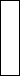 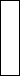 １．スケジュール日時：2018年10月20日(土)　　10：00集合、10：00～機器搬入、10：15～10：45会場設営10：30～11：45額縁プリクラ準備、12：15～14：00缶バッチ準備14:00～実行委員会、15：00最終点検・施錠２．場所		場　　所 ： アビスタ2F　第2学習室３.駐車場　場　　所 ： アビスタ駐車場３．使用機材　（　）内は持込み者・額縁プリクラ撮影	 デジカメ２台（林、萩谷）、ＳＤカード（丹内6枚）
・額縁プリクラ印刷	 パソコン２台（桒田、小西）、プリンター２台（桒田、小西）　　　　　　　　　　　　　　　　　　　　　　
・缶バッチ塗り絵		 パソコン４台（小林、仙石、梅本、三輪）　ＵＳＢメモリ４個（パソ隊）
・缶バッチ印刷　　　 パソコン２台（藤田、川嶋）プリンター２台（丹内、川嶋）・缶バッチ制作　　　 制作機３台（パソ隊２台、比留間１台）・その他						 予備パソコン（比留間１台）、予備プリンター（比留間１台）Ｌ版用紙（丹内）、スクリーン（桒田）、撮影用グッズ（萩谷）４.機器搬入　・プリンター、重たいもの、かさばるものの搬入。貴重品は当日持ち込み。５.会場設営  ・会場概略図のように机・椅子を配置します。机・椅子の配置は、その場で微調整します。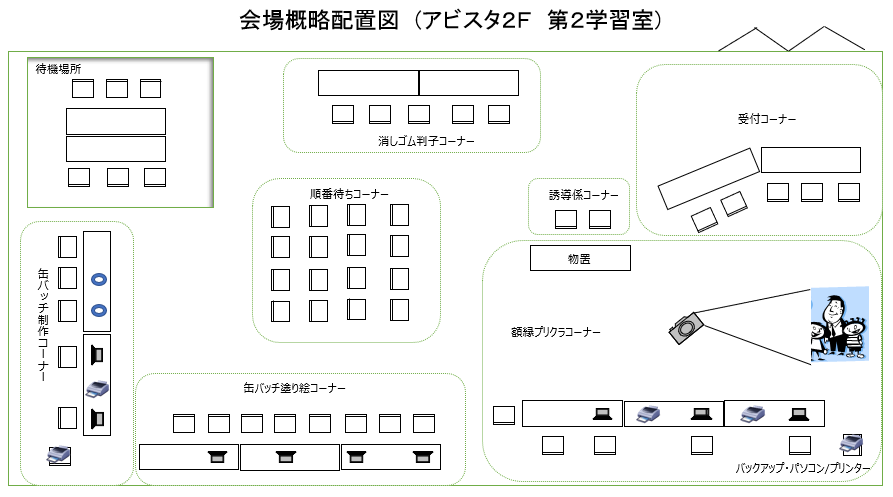 翌日に当初のように机・椅子を並べます。設営する前に、現状復帰のために会場を写真撮影します。また、待機場所の間仕切りは第1学習室から借用します。イベント終了後、返却します。６.補足各係は、事前に係の作業手順を熟読してください。不明な点がある方は、２０日にアビスタ2F　第2学習室に来訪をお願いします。手順について説明します。作業手順の概要の簡単な説明は、２１日の開始前に、実施させていただきます。10月20日(土)のスケジュール*缶バッチ塗り絵試行は、有志で事前に実施済み10月21日(日)のスケジュール体制、使用機材、事前検証およびマニュアル等については、「子どもまつり　情報共有サイト」https://abi.sakura.ne.jp/activities/を参照してください。開始時間作業内容10:00集合10:00～機器搬入10:15～10:45会場設営10:30～機器設置10:45～11:30額縁プリクラ印刷マクロ調整10:45～11:30額縁プリクラ撮影調整11:30～11:45額縁プリクラ試行12:15～12:30缶バッチ塗り絵プリンター調整12:30～13:00缶バッチ塗り絵印刷試行13:00～14:00缶バッチ制作試行14:00-14:30実行委員会　(工芸工作室)15:00最終点検・施錠開始時間作業内容8:30集合8:45～9:00誘導・受付　作業手順概要説明9:00～9:15額縁プリクラ　作業手順概要説明9:15～9:30缶バッチ　作業手順概要説明10:00～15:00子どもまつり本番15:00～15:30エンディング15:00～16:00片付け16:00アンケート記入　(工芸工作室)